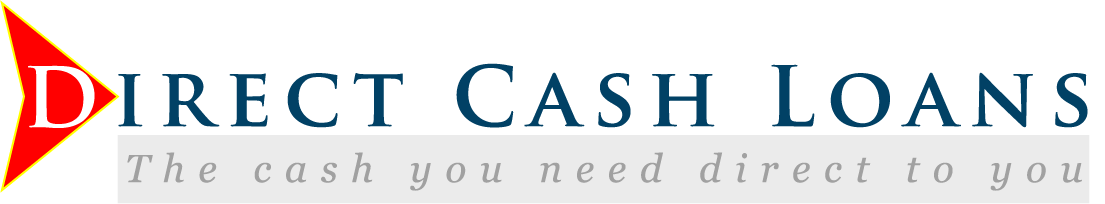 Randfontein office park, Corner of Main Road And Ward Avenue, Randfontein, South Africa DIRECT LINE: +27 622539768 FAX: 0 867649516                                                                                                         EMAIL: infodirectloan.com@safrica.com.Welcome To Direct Cash LoansDirect Cash loans service is affiliated to Direct Group Pty, We specialize in secured and unsecured short-term/long term finance for individuals and businesses. As registered credit providers, all our business is carried out within the rules set out in the National Credit Act 34 of 2005. From the start we realized that our clients are the heart of our business. Since inception, our main focus has been to put our clients first ensuring that our clients get the credit that they deserve. In an ever expanding market we have differentiated ourselves by building our business on a foundation of trust, honesty and integrity. Our ethos has ensured that our loyal customer base has and continues to grow month on month.Our business is a balance between highly skilled employees and dynamic systems and processes.  This combined with our dedication to customer service ensures that once approved, our loans are paid out the very same day.Our ServicesDirect Cash Loans offers variety of loans at 3.5% including: Short-Term Personal Loans/long Term Personal loan, Home loans, Debt Consolidation loans, Car loans, business loans and company loans. We assist contractors/farmers to acquire their own machineries and also finance the purchase of houses with low interest rate.Responsible LendingDirect Cash Loans is a registered member of the NCR and complies with all the legislative requirements in terms of the National Credit Act. It is therefore not surprising that from the start to finish our communication and processes are comprehensive and transparent. This in turn enables us to fulfil our clients’ financial expectations timorously and responsibly.Responsible lending is not just a principle but is entrenched in our operational processes:*Documentation and Agreements are easy to understand.*The Quotations we issue are valid for 2working days.*Full disclosure is provided in respect of the principle debt, fees levied and interest rates charged.*Credit Bureau enquiries are performed with the consent of our clients.*We provide feedback on all applications.	*Affordability calculations are performed to ensure that we don’t over indebt our clients.Our customer centric methodology and individualized approach supports our Government’s objective to combat over- indebtedness and reckless lending whilst ensuring that all our clients receive the excellent service that they have become accustomed to when applying for a loan with  Direct Cash Loans.Our MissionOur mission is to provide easy effortless loans and finance to anyone in need of financial assistance. It is part of our goal to make sure that we provide a loan solution that fits the financial profile of each potential unsecured loan applicant.Benefits of choosing Direct Cash Loans1. Get the cash in your account within 24 - 48 hours2. Get a loans from   R10, 000.00 to R10, 000,000.003. Loan duration from1-20years4. Fixed interest rate to help your budget!Direct Cash Loans Repayment Schedule At 3.5% Interest RateCash in your account within 24 hours.When your loan application form together with the required documents has been submitted, the process will take about 24 hours to complete. Once we have approved your application the money will be sent to your account immediately. Our client’s needs are of the utmost importance and we therefore strive to complete every application as quick and effortlessly as possible.  How  To ApplyKindly forward the following details your ID Number, Full Names, Occupation, Monthly Income, Type of loan and Contact details, telephone number and email address via email  to : infodirectloan.com@safrica.com. For more information about our offer Contact (Mrs.) Lydia Venter, Online Loan  Applications  Consultant at: +27(0)622 539 768 .Foreigners /Commission earners are also welcome.Regards,Lydia Smith (Mrs)Loan Application Unit/Risk Supervisor.   LoanAmount   24 Months Total amount    repayable 36 Months Total amount    repayable 48 Months Total amount    repayable 60 Months Total amount    repayableR 10OOO   R438.71       R529.14       R299.71        R789.52 R230.29      R1,054.08   R188.71      R1,322.76 R 30 000    R1,316.14  R31,R87.40       R899.13       R2,368.56 R690.88      R3,162.18  R566.14      R3,968.20 R50 000      R2,193.57  R2,645.67       R1,498.54       R3,947.63 R1,151.46  R5,270.33  R943.56      R6,613.71 R70 000      R3,071.00       R3,703.93    R2,097.96      R5,526.67    R1,612.05      R7,378.43    R1,320.99  R9,259.15 R100 000      R4,387.14      R5,291.33  R2,997.09      R7,895.23    R2,302.93     R10,540.61 R1,887.12     R13,227.43 R200 000      R8,774.28      R10,R82.67 R5,994.18 R15,790.46    R4,605.86     R21,081.21 R3,774.25     R26,454.78 R300 000      R13,161.42      R1R,874.00   R8,991.27   R23,685.69 R6,908.79 R31,621.82 R5,661.37 R39,682.21 R400 000      R17,R48.R6      R21,16R.34  R11,988.36  R31,580.92 R9,211.72 R42,162.42 R7,548.49 R52,909.64 R500 000      R21,93R.69      R26,4R6.68  R14,985.45  R39,476.14 R11,514.65 R52,703.03 R9,435.62 R66,136.98 R600 000      R26,322.83      R31,748.02  R17,982.54  R47,371.37 R13,817.58 R63,243.64 R11,322.74 R79,364.41 R700 000      R30,709.97      R37,039.35  R20,979.63 R55,266.60 R16,120.51 R73,784.24 R13,209.86    R92,591.84 R900 000  R39,484.25      R47,622.02  R26,973.81 R71,057.06 R20,726.36 R94,865.50 R16,984.11 R119,046.62 R1000000  R43,871.39      R52,913.35  R29,970.90    R78,952.29  R23,029.29 R105,406.11  R18,871.23    R132,274.05 